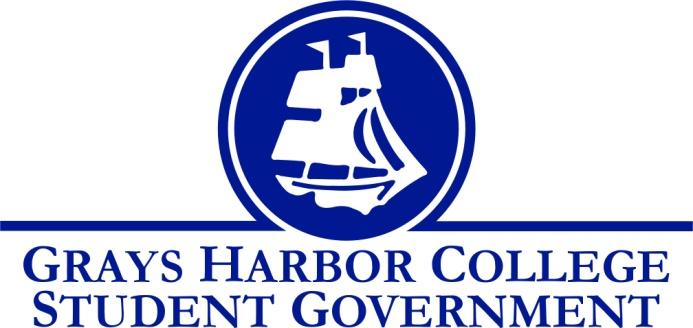 Council Meeting MinutesAugust 29th, 2017 @ 1:00 P.M. Call to Order	1:02 PMRoll CallLiz AlltonSage Baker Taylor Miller Christopher BurkAndy GonzalesAaron TuttleApproval of Agenda	Taylor motions to approve agenda	Chris seconds	4-0-0Approval of Minutes	Taylor motions to approve the minutes of agenda with the change of the time from 1 PM to the 9 AM	Andy seconds	4-0-0New Business		Coffee Cart owner is looking to transfer owning rights to another party. We (Student Life) could put it in our Auxiliary services. The price at this point in time stands $8,500. Nick Lutes is very confident that he can negotiate the price. 		This could give the college more options than just the former beverages. We could implement come type of grab and go breakfast. The stand, as of right now comes with a fridge, espresso maker, portable sink, blenders, and grinders. 		Main concerns at this point is, what is it want to see happen in this space? Also, how much would it cost to run? A qualified barista was discussed to be hired and work the stand. An addition to the space, would be implementing pay via visa. Other additions would be a side table, that would be available for students to self-serve. This space offers a valuable marketing opportunity, which is using stickers on the coffee cups for promotions. 		So far Student Government is interested, we are just waiting on a definite price.  Statements from the Gallery   	. Executive ReportsPresident (Liz Allton)BonfireTonight the Bonfire will be held at Liz Allton’s house, it begins @ 7 PM. Vice-President (Sage Baker)Executive Officer of Government Relations (Andy Gonzales)Executive Officer of Budget & Finance (Taylor Miller)Executive Officer of Community Relations (Christopher Burk)Advisor Report (Aaron Tuttle)Fall Schedule Everyone is scheduled for one on ones, Aaron will resend email to be put into our calendars. Lindsay will do the same with events. Survey Follow upSurveys are on the right track, with most projects Aaron sees some possible immediate responses or improvement. Kristy has been very helpful with survey questions. Overall everyone has done a good job. Unfinished Business	Keith Penner has finally responded, he is on board as long we get don’t get expensive recycling bins. Liz will follow up via email to see when the order is place and official. AnnouncementsExecutive SessionAdjournment 	Taylor motions to adjourn at 1:48 PM	Andy seconds 	4-0-0